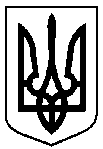 Сумська міська радаУПРАВЛІННЯ АРХІТЕКТУРИ ТА МІСТОБУДУВАННЯвул. Воскресенська, 8А, м. Суми, 40000, тел. (0542) 700-103, e-mail: arh@smr.gov.ua_19.08.2019__№_401/08.01-15_	                                             на ____________від__________ПОВІДОМЛЕННЯпро відмову у присвоєнні адреси об’єкту нерухомого майна За результатами розгляду заяви про присвоєння адреси об’єкту нерухомого майна (нежитловому приміщенню), що розташований по вул. Гайовий проїзд, будинок б/н, в м. Суми, встановлено наступні обставини.Відповідно до витягу з Державного реєстру речових прав на нерухоме майно від 04.12.2018 площа об’єкту нерухомості становить 293,85 кв.м. Підставою виникнення права власності є договір купівлі-продажу від 14.04.2017, серія та номер: 858, згідно якого було придбано нежитлове приміщення /АЗС №8 (вісім)/ загальною площею 25,7 кв.м. Будь-які інші посилання на документи, на основі яких було збільшено площу, відсутні.Однією із підстав для відмови у зміні адреси є виявлення недостовірних відомостей у поданих документах, що підтверджено документально (частина 3 пункту 23 Тимчасового порядку реалізації експериментального проекту з присвоєння адрес об’єктам будівництва та об’єктам нерухомого майна, затвердженого постановою Кабінету Міністрів України від 27.03.2019 № 367).Також зазначаємо, що упорядкування нумерації об’єктів нерухомого майна відбувається за відповідною заявою.У зв’язку з зазначеним вище, повертаємо на доопрацювання Вашу заяву та додані до неї документи до управління Сумської міської ради «Центр надання адміністративних послуг у м. Суми». Після усунення причини відмови Ви маєте право повторно звернутися із новою заявою та відповідними документами для вирішення питання присвоєння адреси об’єкту нерухомого майна.Начальник управління – головний архітектор								А.В. КривцовФролов Кругляк 700 106Заявник 1вул. Ново-Лепехівська, 11,м. Суми